1 мая   2016 года                 №11(142) 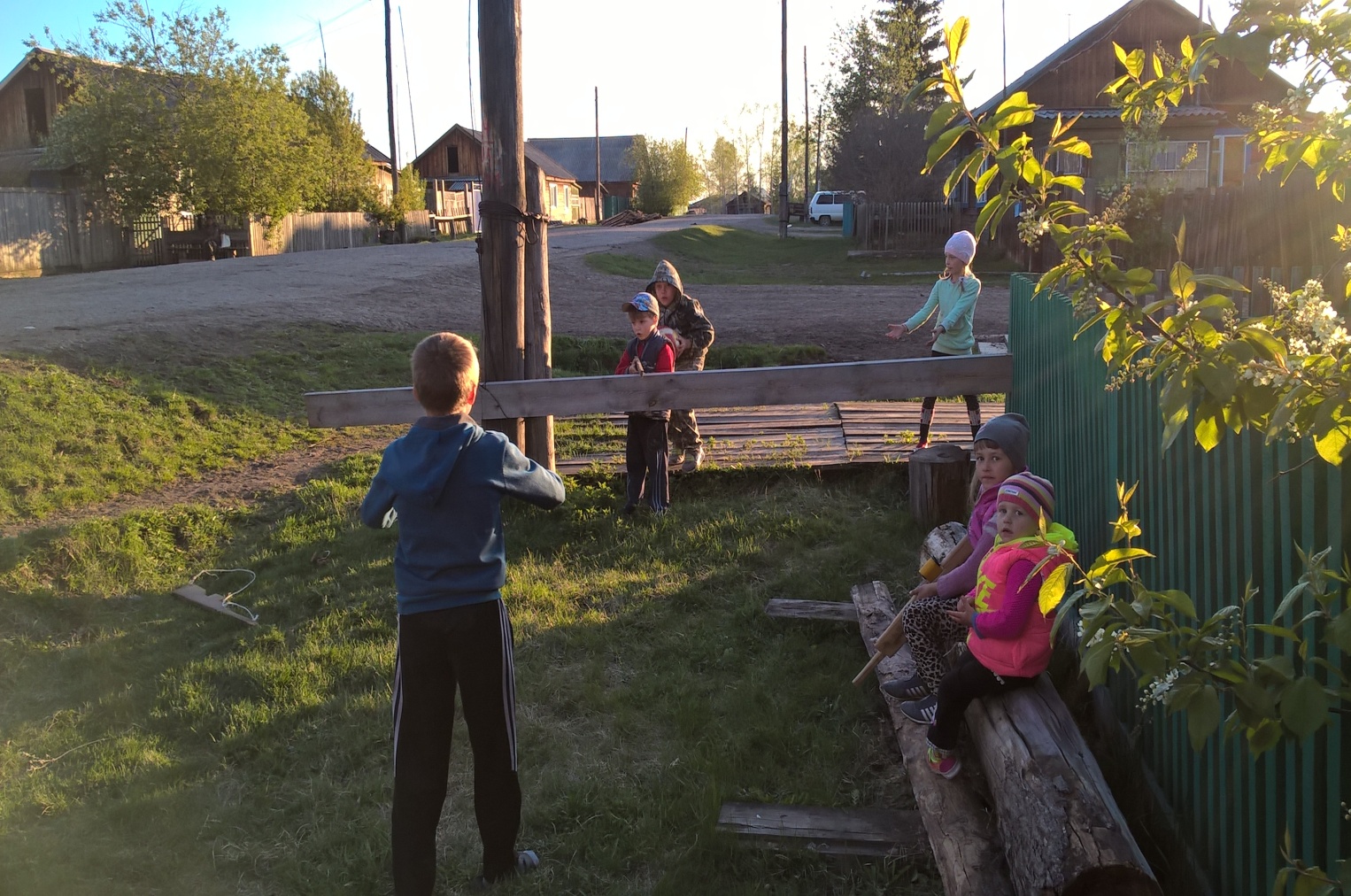 «Умыганская панорама» - периодическое печатное издание в форме газеты, учрежденное для издания официальных и иных   сообщений и материалов, нормативных и иных актов Думы и администрации Умыганского сельского поселения, Тулунского района, Иркутской области.УВАЖАЕМЫЕ  ЖИТЕЛИ  И  ГОСТИ   с.УМЫГАН!В  связи с лесными пожарами, на территории    Иркутской области  введен  режим     чрезвычайной     ситуации!С  Т   Р   О   Г   ОЗ    А   П   Р   Е   Щ   А   Е   Т   С   Я:- посещать   лесные  массивы-разводить  костры на территории населенного пункта-сжигать мусор, траву и листья-выжигать  сенокосы, траву возле домовАдминистрация Умыганского с/пВНИМАНИЕ !        ВНИМАНИЕ!Уважаемые  жители с.Умыган!Наступил  весенний пожароопасный период.Убедительно просим Вас – соблюдайте Правила Пожарной БезопасностиНе  разводите костры  на территории населенного пункта, в лесных массивах, не  поджигайте сухую траву.Своевременно очищайте от горючих отходов и мусора   участки, прилегающие к жилым домам и иным постройкам.Уходя из дома, выключайте телевизоры, электронагревательные приборы и не оставляйте без присмотра детей, больных и престарелых. Не курите в постели,  не пользуйтесь открытым огнем с легковоспламеняющимися жидкостями. Нарушая эти правила, вы ставите под угрозу свою жизнь и жизнь своих близких, а также личное имущество и имущество организаций,  учреждений.Помните,    пожар     легче предупредить,      чем потушить!Цена пожара слишком высока, чтобы пренебрегать правилами пожарной безопасности!Администрация Умыганского сельского поселенияДорогие жители и гости с.Умыган! Поздравляем Вас с наступлением весенних праздников и 71 годовщиной Дня победы!!!!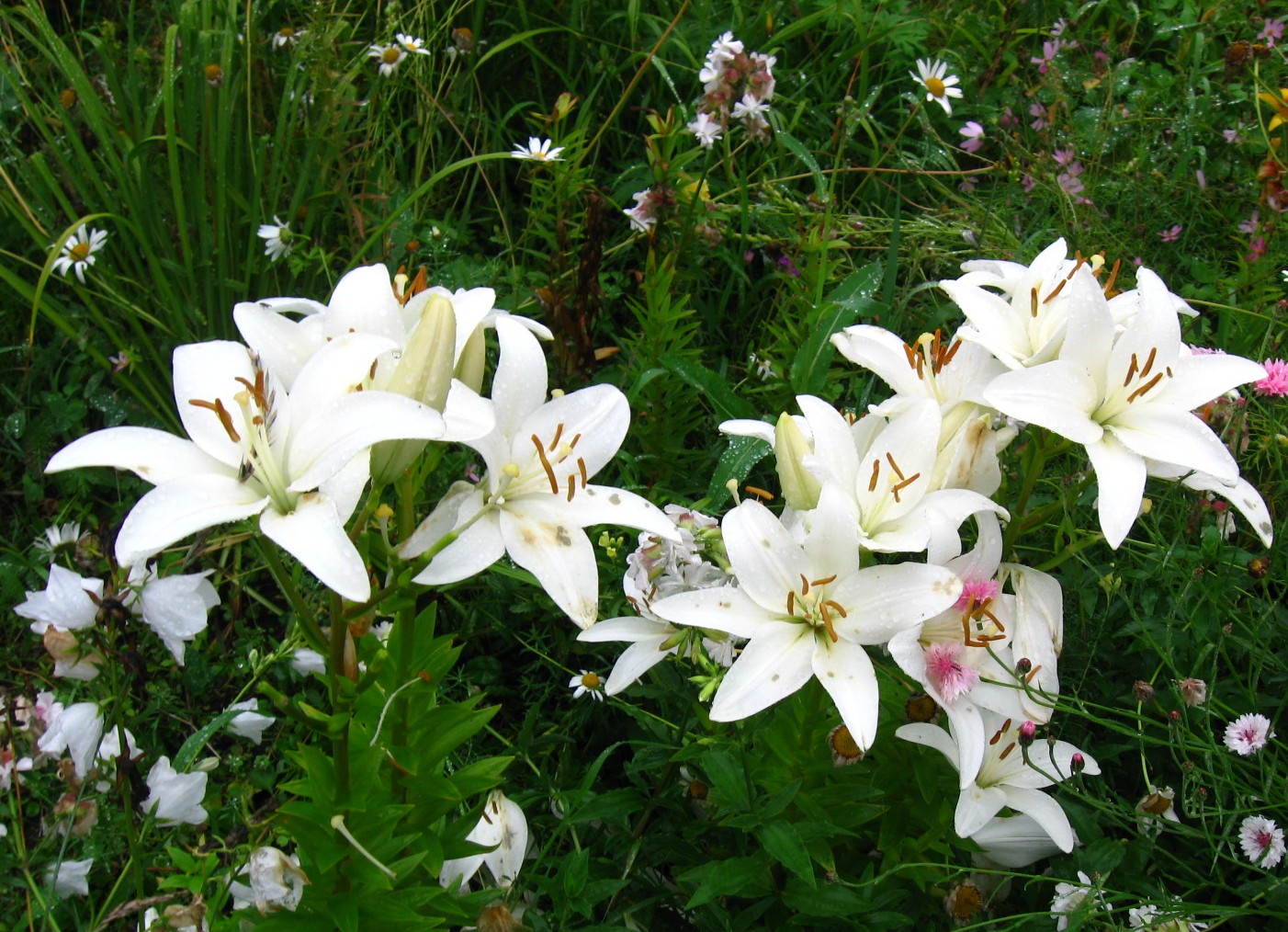 Администрация Умыганского сельского поселенияИРКУТСКАЯ ОБЛАСТЬТУЛУНСКИЙ РАЙОН ДУМА УМЫГАНСКОГО   МУНИЦИПАЛЬНОГО  ОБРАЗОВАНИЯР Е Ш Е Н И Е « 25 »        апреля       2016г.                                                       №   105с УМЫГАН О назначении  публичных слушаний по проекту решения Думы Умыганского сельского поселения «Об итогах исполнения бюджета Умыганского муниципального образования за 2015 год»С целью информировании, выявления мнения общественности и подготовки предложений и рекомендаций к проекту  решения Думы Умыганского муниципального образования «Об итогах исполнения бюджета Умыганского муниципального образования за 2015 год» в соответствии со статьей 28 Закона Российской Федерации от 06.10.2003года  №131–ФЗ «Об общих принципах организации местного самоуправления»  в Российской  Федерации, руководствуясь ст.17 Устава Умыганского муниципального образования  Дума Умыганского  сельского поселения       Р Е Ш И Л А:1. Назначить публичные слушания по проекту решения Думы Умыганского сельского поселения «Об итогах исполнения бюджета Умыганского муниципального образования за 2015год» на 15.00 часов  15 мая 2016 г.       2. Публичные слушания провести по адресу: с. Умыган, ул. Ивана Каторжного 743.Установить, что жители Умыганского сельского поселения вправе присутствовать и выступить на публичных слушаниях или передать свои предложения депутатам Думы Умыганского сельского поселения. 4. Результаты публичных слушаний опубликовать в газете «Умыганская панорама»;5. Для заблаговременного ознакомления жителей Умыганского сельского поселения с проектом решения «Об итогах исполнения бюджета Умыганского муниципального образования за 2015 год» и заблаговременного оповещения жителей муниципального образования о времени и месте проведения публичных слушаний опубликовать настоящее решение в газете «Умыганская панорама» с проектом решения  (Приложение №1 к данному решению). Глава Умыганского сельского поселения: _____________ Н.А.ТупицынПРОЕКТИркутская областьТулунский район  ДУМА УМЫГАНСКОГО  СЕЛЬСКОГО ПОСЕЛЕНИЯР Е Ш Е Н И Е«____»______2016 г.                                                                   №с. УмыганОб исполнении  бюджета  Умыганского муниципального образования за 2015 годРуководствуясь Бюджетным кодексом РФ, Федеральным законом «Об общих принципах организации местного самоуправления в Российской Федерации», ст. 33, 48 Устава Умыганского муниципального образования, Положением «О бюджетном процессе в Умыганском муниципальном образовании», Дума Умыганского сельского поселения                                                                Р Е Ш И Л А:1.Утвердить отчет об исполнении бюджета Умыганского муниципального образования за 2015 год по доходам в сумме 4 549,5 тыс. рублей, по расходам в сумме 4 457,0 тыс. рублей, с превышением доходов над расходами (профицит бюджета) в сумме 92,5 тыс. рублей и со следующими показателями:1)доходов бюджета Умыганского муниципального образования по кодам классификации доходов бюджетов за 2015 год согласно приложению № 1 к настоящему решению;2) доходов бюджета Умыганского муниципального образования по кодам видов доходов, подвидов доходов, классификации операций сектора государственного управления, относящихся к доходам бюджета за 2015 год согласно приложению № 2 к настоящему решению;3)расходов бюджета Умыганского муниципального образования по ведомственной структуре расходов бюджета Умыганского муниципального образования за 2015 год согласно приложению № 3 к настоящему решению;4) расходов бюджета Умыганского муниципального образования по разделам и подразделам классификации расходов бюджетов за 2015 год согласно приложению № 4 к настоящему решению;5)источников финансирования дефицита бюджета Умыганского муниципального образования по кодам классификации источников финансирования дефицитов бюджетов за 2015 год согласно приложению № 5 к настоящему решению;6)источников финансирования дефицита бюджета Умыганского муниципального образования по кодам групп, подгрупп, статей, видов источников финансирования дефицитов бюджетов классификации операций сектора государственного управления, относящихся к источникам финансирования дефицитов бюджетов за 2015 год согласно приложению № 6 к настоящему решению.2.Опубликовать настоящее решение в газете «Умыганская панорама» и разместить на официальном сайте администрации Умыганского сельского поселения в информационно-телекоммуникационной сети «Интернет».Председатель Думы, Глава Умыганского сельского поселения                                         Н.А. Тупицын                                                                                                               Приложение № 5                                                                                                               к решению Думы Умыганского                                                                                                               сельского поселения                                                                                                              «Об  исполнении  бюджета                                                                                                                Умыганского муниципального                                                                                                                  образования за 2015 год»                                                                                                               от________2016г№______Источникам финансирования дефицита бюджета Умыганского муниципального образования за 2015 год по кодам классификации источников финансирования дефицитов бюджетов                                                              тыс. руб.                                                                                                               Приложение № 6                                                                                                               к решению Думы Умыганского                                                                                                               сельского поселения                                                                                                              «Об исполнении бюджета                                                                                                               Умыганского муниципального                                                                                                               образования  за 2015 год»                                                                                                               от________2016г.№______Источники финансирования дефицита бюджета Умыганского муниципального образования за 2015 год по кодам групп, подгрупп, статей, видов источников финансирования дефицитов бюджетов  классификации операций сектора государственного управления, относящихся к  источникам финансирования дефицитов бюджетов                                                              	тыс. руб.Пояснительная записка к решению Думы Умыганского сельского поселения «Об исполнении бюджета Умыганского муниципального образования за 2015 год»1. Исполнение бюджета Умыганского муниципального образования по доходамБюджет Умыганского сельского поселения по доходам за 2015 год исполнен в сумме 4549,5 тыс. руб. План доходов на 2015 год, утверждённый в сумме 4547,5 тыс. руб., выполнен на 100,0%.           Бюджет Умыганского сельского поселения по собственным доходным источникам за 2015 год исполнен в сумме 627,3 тыс. руб. План собственных доходов на 2015 год, утверждённый в сумме 625,3 тыс. руб., выполнен на 100,3 %.  	На 2015 год в бюджете Умыганского сельского поселения запланированы следующие источники собственных доходов:                                                                                                                                                    тыс. руб.                                                                                                                                                                                                    Основными доходными источниками бюджета Умыганского сельского поселения за 2015 год являются доходы от уплаты акцизов.          Удельный вес поступления доходов от уплаты акцизов в общем поступлении собственных доходов  составляет 54,0%.            Отклонение фактического поступления от плана по доходам от уплаты акцизов составило-2,7 тыс. руб. Снижение уровня поступлений доходов от уплаты акцизов на нефтепродукты обусловлено снижением объемов реализации в 2015 году прямогонного бензина, ускоренным переходом на производство нефтепродуктов более высокого качества с низкими ставками акцизов.           По НДФЛ план перевыполнен на 1,6 тыс. руб. в результате поступлений налога на доходы физических лиц заключительными оборотами.           План по земельному налогу перевыполнен на 2,5 тыс. руб. в результате                                                                                                                                            поступления заключительными оборотами сумм недоимки и сумм налога после уточнения бюджета Умыганского сельского поселения.                     Безвозмездные поступления от других бюджетов бюджетной системы РФ при плане 2015 года 3922,2 тыс. руб., составили 3922,2 тыс. руб. или 100,0 %.             Доля безвозмездных поступлений в общей сумме доходов составила 86,2 %.Доля  собственных доходов в общей сумме доходов составила 13,8 %.2. Исполнение бюджета Умыганского муниципального образования по расходамПо расходам бюджет Умыганского муниципального образования за 2015 год при плане 4569,0 тыс. руб. исполнен в сумме 4457,0 тыс. руб. или 97,5 %. Неисполнение на сумму 112,0 тыс. руб., в том числе: не использованы бюджетные ассигнования по муниципальной программе «Организация благоустройства территории поселения» в сумме 40,5 тыс. руб. в связи неравномерным поступлением доходов и ввиду сезонности проведения работ; не использованы бюджетные ассигнования по муниципальной программе «Дорожная деятельность в отношении автомобильных дорог местного значения в границах населённых пунктов образования, а также осуществление иных полномочий в области использования автомобильных дорог и осуществление дорожной деятельности в соответствии с законодательством Российской Федерации» в сумме 68,5 тыс. руб. в связи с неравномерным поступлением и поступлением не в полном объеме доходов по акцизам на автомобильный и прямогонный бензин, дизельное топливо, моторные масла для дизельных и (или) карбюраторных (инжекторных) двигателей, с сезонностью проведения ремонтных работ; не использованы бюджетные ассигнования резервного фонда Умыганского муниципального образования в сумме 3,0 тыс. руб. в связи с отсутствием на территории образования в 2015 году чрезвычайных ситуаций;Расходы бюджета в разрезе разделов функциональной классификации расходов бюджетов Российской Федерации определены следующим образом:тыс. руб.По разделу 01 «Общегосударственные вопросы» Определение объёма расходов на муниципальное управление осуществлялось в соответствии с действующей структурой исполнительных органов муниципальной власти.Объём расходов в данном направлении за 2015 год составил  1553,5 тыс. руб. или 99,8% при плане 1556,5 тыс. руб. Не использованы средства резервного фонда в сумме 3,0 тыс. руб. в связи с отсутствием на территории Умыганского сельского поселения в 2015 году чрезвычайных ситуаций.По данному разделу отражены расходы за счет средств субвенции на осуществление областного государственного полномочия по определению перечня должностных лиц органов местного самоуправления, уполномоченных составлять протоколы об административных правонарушениях, предусмотренных отдельными законами Иркутской области об административной ответственности в сумме 0,7 тыс. руб.В разрезе КОСГУ расходы по разделу 01 распределились следующим образом:на оплату труда с начислениями на нее направлено 1336,6 тыс. руб. или 86,0 % от суммы расходов по разделу 01; на оплату коммунальных услуг, а именно электроэнергии затратили 76,0 тыс. руб. или 4,9 % от суммы расходов по разделу 01;на увеличение стоимости материальных запасов в сумме 69,0 тыс. руб. или 4,4 % от суммы расходов по разделу 01, в том числе:на приобретение ГСМ 46,6 тыс. руб.;на приобретение запчастей для автомобилей 9,2 тыс. руб.;на прочие работы, услуги 23,2 тыс. руб. или 1,5 % от суммы расходов по разделу 01, в том числе:на аттестацию рабочих мест 13,0 тыс. руб.;на услуги в области информационных технологий 6,2 тыс. руб.;на услуги по страхованию 4,1 тыс. руб.;на увеличение стоимости основных средств в сумме 22,9 тыс. руб. или 1,5 % от суммы расходов по разделу 01;на работы и услуги по содержанию имущества 18,7 тыс. руб. или 1,2 % от суммы расходов по разделу  01, в том числе на противопожарные мероприятия 18,6 тыс. руб.;на услуги связи 5,5 тыс. руб. или 0,4 % от общей суммы расходов по разделу 01;на прочие расходы 1,6 тыс. руб. или 0,1 % от суммы расходов по разделу 01.По разделу 02 «Национальная оборона»По указанному разделу отражены расходы на осуществление первичного воинского учета на территориях, где отсутствуют военные комиссариаты в сумме 60,0 тыс. руб. или 100 % к плану, в том числе на оплату труда с начислениями на нее 56,6 тыс. руб. или 94,3 % от суммы расходов по данному разделу. По разделу 03 «Национальная безопасность и правоохранительная деятельность»По данному разделу отражены расходы на финансирование муниципальной программы «Обеспечение первичных мер пожарной безопасности в границах населенных пунктов образования» в сумме 11,9 тыс. руб. или 100% к плану.По разделу 04 «Национальная экономика» По указанному разделу отражены расходы  в сумме 293,5 тыс. руб. или 81,1 % к плану.по подразделу 0409 «Дорожное хозяйство (дорожные фонды)» отражены расходы на содержание и ремонт автомобильных дорог  в сумме 293,5 тыс. руб. или  81,1 % от плана. Экономия в сумме 68,5 тыс. руб., в связи с неравномерным поступлением и поступлением не в полном объеме доходов по акцизам на автомобильный и прямогонный бензин, дизельное топливо, моторные масла для дизельных и (или) карбюраторных (инжекторных) двигателей, с сезонностью проведения ремонтных работ по муниципальной программе «Дорожная деятельность в отношении автомобильных дорог местного значения в границах населённых пунктов образования, а также осуществление иных полномочий в области использования автомобильных дорог и осуществление дорожной деятельности в соответствии с законодательством Российской Федерации».По разделу 05 «Жилищно-коммунальное хозяйство»     	Исполнение по данному разделу составило 57,8 тыс. руб. или 58,8 % при плане 98,3 тыс. руб., в том числе: по подразделу 0502 «Коммунальное хозяйство» проведены расходы на выполнение муниципальной программы «Обеспечение населения питьевой водой» в сумме 46,9 тыс. руб. или 100  % к плану;по подразделу 0503 «Благоустройство» проведены расходы на выполнение муниципальной программы «Организация благоустройства территории поселения» в сумме 10,9 тыс. руб. или 21,2 % к плану. Не использованы бюджетные ассигнования в сумме 40,5 тыс. руб. в связи неравномерным поступлением доходов и ввиду сезонности проведения работ.По разделу 07 «Образование»По указанному разделу отражены расходы  в сумме 9,5 тыс. руб. или 100 % к плану.по подразделу 0705 «Профессиональная подготовка, переподготовка и повышение квалификации» отражены расходы на мероприятия по переподготовке и повышению квалификации муниципальных служащих в сумме 5,0 тыс. руб., специалистов культуры – 4,5  тыс. руб.По разделу 08 «Культура, кинематография»     	Исполнение по данному разделу составило 1595,7 тыс. руб. или 100 % к плану. по подразделу 0801 «Культура» отражены расходы на проведение мероприятий в сфере культуры, содержание муниципальных учреждений культуры, в том числе:на обеспечение деятельности учреждений культуры и мероприятия в сфере культуры и кинематографии в сумме 1279,1 тыс. руб. или 80,2 % от суммы расходов по подразделу 0801;на обеспечение деятельности библиотеки в сумме 316,6 тыс. руб. или 19,8 % от суммы расходов по подразделу 0801.В разрезе КОСГУ расходы распределились следующим образом:на выплату заработной платы с начислениями на нее направлено 1236,9 тыс. руб. или 77,5 % от суммы расходов по разделу 08;на оплату коммунальных услуг, а именно электроэнергии – 187,8 тыс. руб. или 11,8 % от суммы расходов по разделу 08;на работы и услуги по содержанию имущества – 147,5 тыс. руб. или 9,2 % от суммы расходов по разделу 08;на увеличение стоимости материальных запасов – 12,9 тыс. руб. или 0,8 % от суммы по разделу 08; на прочие работы, услуги – 10,6 тыс. руб. или 0,7 % от суммы расходов по разделу 08.По разделу 14 «Межбюджетные трансферты» Объем межбюджетных трансфертов, передаваемых бюджету Тулунского муниципального района из бюджета Умыганского муниципального образования в соответствии с заключенным соглашением составил  875,1 тыс. руб. или 100% к плану, в том числе:на осуществление части полномочий по решению вопросов местного значения в соответствии с заключенным соглашением в сумме 440,9 тыс. руб. или 50,4 % от суммы расходов по данному разделу;на создание условий для организации досуга и обеспечения жителей образования услугами организаций культуры в сумме 434,2 тыс. руб.  или 49,6 % от суммы расходов по разделу «Межбюджетные трансферты».Источники внутреннего финансирования дефицита бюджета Умыганского муниципального образования	В 2015 году бюджет Умыганского муниципального образования исполнен с профицитом в сумме 92,5 тыс. руб., или 14,8 % общего годового объема доходов местного бюджета без учета объема безвозмездных поступлений.	По состоянию на 1 января 2016 года бюджет Умыганского муниципального образования задолженности по кредитам не имеет.	Расходы на обслуживание муниципального долга не производились.В структуре расходов по экономическому содержанию наиболее значимая часть бюджетных ассигнований направлена:на выплату заработной платы с начислениями – 2630,1 тыс. руб. или 59,0 % от общей суммы расходов;на межбюджетные трансферты – 875,1 тыс. руб. или 19,6 % от общей суммы расходов;на работы и услуги по содержанию имущества – 444,5 тыс. руб. или 10,0 % от общей суммы расходов;на оплату коммунальных услуг – 263,9 тыс. руб. или 5,9 % от общей суммы расходов;на увеличение стоимости основных средств – 87,8 тыс. руб. или 2,0 % от общей суммы расходов;на увеличение стоимости материальных запасов – 82,3 тыс. руб. или 1,8 % от общей суммы расходов;на прочие работы, услуги – 66,2 тыс. руб. или 1,5 % от общей суммы расходов;на услуги связи – 5,5 тыс. руб. или 0,1 % от общей суммы расходов;на прочие расходы – 1,6 тыс. руб.Проведена работа по привлечению дополнительных финансовых средств. Дополнительно в бюджет Умыганского муниципального образования в 2015 году поступило 581,4 тыс. руб., в том числе:субсидии на выравнивание обеспеченности муниципальных образований Иркутской области по реализации ими их отдельных расходных обязательств в сумме 442,2 тыс. руб.;субсидии на реализацию мероприятия перечня проектов народных инициатив в сумме 139,2 тыс. руб.Дополнительно полученные финансовые средства позволили обеспечить выполнение реализации Указа Президента Российской Федерации от 7 мая 2012 года № 597 «О мероприятиях по реализации государственной социальной политики» в части повышения заработной платы работникам учреждения культуры – средняя заработная плата составила 21 022,10 руб., а также профинансировать расходы на замену оконных и дверных блоков в помещении МКУК "КДЦ с. Умыган".Бюджет Умыганского муниципального образования по состоянию на 1 января 2016 года не имеет задолженности по выплате заработной платы, по отчислениям во внебюджетные фонды, по оплате за коммунальные услуги, не имеет муниципального долга.Просроченной дебиторской и кредиторской задолженности по состоянию на 1 января 2016 года бюджет Умыганского муниципального образования не имеет.Финансирование учреждений и мероприятий в течение 2015 года произведено в пределах выделенных бюджетных ассигнований, утвержденных решением Думы от 29.12.2014 года  № 67, с учетом изменений. Председатель комитета по финансам Тулунского района                                                                                              Г.Э.РоманчукИсп. Котова А.А.Отчёт об использовании ассигнований резервного фонда администрации Умыганского сельского поселения за  2015 годВ  2015 году расходов за счет бюджетных ассигнований резервного фонда администрации Умыганского сельского поселения не производилось.Председатель Комитета по финансам администрацииТулунского муниципального района	                                       Г.Э. Романчук Сведенияо численности муниципальных служащих органов местного самоуправления, работников муниципальных учреждений Умыганского сельского поселения и фактические расходы на оплату их труда за 2015 годПредседатель Комитета по финансам администрации Тулунскогомуниципального района                                                                Г.Э. Романчук Издатель, редакция и распространитель: администрация Умыганского сельского поселения. Адрес: Иркутская область, Тулунский район, с.Умыган, ул.Ив.Каторжного - 74. Главный редактор: Глава администрации – Тупицын Н.А. Ответственный за выпуск: Долгих А.А.                                                                                       Тираж 10 экземпляров. Распространяется бесплатно.Приложение № 1Приложение № 1Приложение № 1Приложение № 1Приложение № 1к решению Думы Умыганскогок решению Думы Умыганскогок решению Думы Умыганскогок решению Думы Умыганскогосельского поселениясельского поселениясельского поселениясельского поселениясельского поселения"Об исполнении бюджета  "Об исполнении бюджета  "Об исполнении бюджета  "Об исполнении бюджета  Умыганского муниципальногоУмыганского муниципальногоУмыганского муниципальногоУмыганского муниципальногоУмыганского муниципальногоУмыганского муниципальногоУмыганского муниципальногоУмыганского муниципальногоУмыганского муниципальногоУмыганского муниципальногоУмыганского муниципальногообразования за 2015 год"образования за 2015 год"образования за 2015 год"образования за 2015 год"от "_____"______2016г. №_____   от "_____"______2016г. №_____   от "_____"______2016г. №_____   от "_____"______2016г. №_____   Доходы бюджета Умыганского муниципального образования по кодам классификации доходов бюджетов за 2015 год  Доходы бюджета Умыганского муниципального образования по кодам классификации доходов бюджетов за 2015 год  Доходы бюджета Умыганского муниципального образования по кодам классификации доходов бюджетов за 2015 год  Доходы бюджета Умыганского муниципального образования по кодам классификации доходов бюджетов за 2015 год  Доходы бюджета Умыганского муниципального образования по кодам классификации доходов бюджетов за 2015 год  Доходы бюджета Умыганского муниципального образования по кодам классификации доходов бюджетов за 2015 год  Доходы бюджета Умыганского муниципального образования по кодам классификации доходов бюджетов за 2015 год      тыс. руб.Наименование показателяКод  бюджетной классификации Код  бюджетной классификации Код  бюджетной классификации Код  бюджетной классификации Код  бюджетной классификации  Кассовое исполнение     Наименование показателяглавного администратора доходовглавного администратора доходовглавного администратора доходовдоходов бюджета сельского поселениядоходов бюджета сельского поселения Кассовое исполнение      ДОХОДЫ ВСЕГО4 549,5Федеральное казначейство100100100338,8Доходы от уплаты акцизов на дизельное топливо, зачисляемые в консолидированные бюджеты субъектов Российской Федерации100100100 1 03 02230 01 0000 110 1 03 02230 01 0000 110118,1Доходы от уплаты акцизов на моторные масла для дизельных и (или) карбюраторных (инжекторных) двигателей, зачисляемые в консолидированные бюджеты субъектов Российской Федерации100100100 1 03 02240 01 0000 110 1 03 02240 01 0000 1103,2Доходы от уплаты акцизов на автомобильный бензин, производимый на территории Российской Федерации, зачисляемые в консолидированные бюджеты субъектов Российской Федерации100100100 1 03 02250 01 0000 110 1 03 02250 01 0000 110232,7Доходы от уплаты акцизов на прямогонный бензин, производимый на территории Российской Федерации, зачисляемые в консолидированные бюджеты субъектов Российской Федерации100100100 1 03 02260 01 0000 110 1 03 02260 01 0000 110-15,2Федеральная налоговая служба182182182218,6Налог на доходы физических лиц с доходов, источником которых является налоговый агент, за исключением доходов, в отношении которых исчисление и уплата налога осуществляются в соответствии со статьями 227, 2271 и 228 Налогового кодекса Российской Федерации182182182 1 01 02010 01 0000 110 1 01 02010 01 0000 110126,3Налог на доходы физических лиц с доходов, полученных физическими лицами в соответствии со статьей 228 Налогового Кодекса Российской Федерации182182182 1 01 02030 01 0000 110 1 01 02030 01 0000 1100,1Единый сельскохозяйственный налог182182182 1 05 03010 01 0000 110 1 05 03010 01 0000 1100,4Налог на имущество физических лиц, взимаемый по ставкам, применяемым к объектам налогообложения, расположенным в границах сельских поселений182182182 1 06 01030 10 0000 110 1 06 01030 10 0000 11026,1Земельный налог с организаций, обладающих земельным участком, расположенным в границах сельских поселений1821821821 06 06033 10 0000 1101 06 06033 10 0000 11013,0Земельный налог с физических лиц, обладающих земельным участком, расположенным в границах сельских поселений1821821821 06 06043 10 0000 1101 06 06043 10 0000 11052,7Администрация Умыганского сельского поселения9329329323 992,1Государственная пошлина за совершение нотариальных действий должностными лицами органов местного самоуправления, уполномоченными в соответствии с законодательными актами Российской Федерации на совершение нотариальных действий9329329321 08 04020 01 1000 1101 08 04020 01 1000 1108,0Прочие поступления от использования имущества, находящегося в собственности сельских поселений (за исключением имущества муниципальных бюджетных и автономных учреждений, а также имущества муниципальных унитарных предприятий, в том числе казенных)9329329321 11 09045 10 0000 1201 11 09045 10 0000 12017,9Прочие доходы от оказания платных услуг (работ) получателями средств бюджетов сельских поселений9329329321 13 01995 10 0000 1301 13 01995 10 0000 13044,0Дотации бюджетам сельских поселений на выравнивание бюджетной обеспеченности9329329322 02 01001 10 0000 1512 02 01001 10 0000 1511 418,1Прочие субсидии бюджетам сельских поселений9329329322 02 02999 10 0000 1512 02 02999 10 0000 1512 396,0Субвенции бюджетам сельских поселений на осуществление первичного воинского учета на территориях, где отсутствуют военные комиссариаты9329329322 02 03015 10 0000 1512 02 03015 10 0000 15160,0Субвенции бюджетам сельских поселений на выполнение передаваемых полномочий субъектов Российской Федерации9329329322 02 03024 10 0000 1512 02 03024 10 0000 1510,7Прочие межбюджетные трансферты, передаваемые бюджетам сельских поселений9329329322 02 04999 10 0000 1512 02 04999 10 0000 15147,4Приложение № 2Приложение № 2к решению Думы Умыганскогок решению Думы Умыганскогок решению Думы Умыганскогосельского поселениясельского поселения"Об исполнении бюджета  "Об исполнении бюджета  "Об исполнении бюджета  Умыганского муниципальногоУмыганского муниципальногоУмыганского муниципальногоУмыганского муниципальногоУмыганского муниципальногоУмыганского муниципальногообразования за 2015 год"образования за 2015 год"образования за 2015 год"от "_____"______2016г. №_____   от "_____"______2016г. №_____   от "_____"______2016г. №_____   Доходы бюджета Умыганского муниципального образования Доходы бюджета Умыганского муниципального образования Доходы бюджета Умыганского муниципального образования Доходы бюджета Умыганского муниципального образования Доходы бюджета Умыганского муниципального образования  по кодам видов доходов, подвидов  доходов, классификации  по кодам видов доходов, подвидов  доходов, классификации  по кодам видов доходов, подвидов  доходов, классификации  по кодам видов доходов, подвидов  доходов, классификации  по кодам видов доходов, подвидов  доходов, классификации операций сектора государственного управления, относящихся к доходам бюджетов, за 2015 годопераций сектора государственного управления, относящихся к доходам бюджетов, за 2015 годопераций сектора государственного управления, относящихся к доходам бюджетов, за 2015 годопераций сектора государственного управления, относящихся к доходам бюджетов, за 2015 годопераций сектора государственного управления, относящихся к доходам бюджетов, за 2015 годтыс. руб.Наименование показателяНаименование показателяКод БККассовое исполнение      Наименование показателяНаименование показателяКод БККассовое исполнение      НАЛОГОВЫЕ И НЕНАЛОГОВЫЕ ДОХОДЫНАЛОГОВЫЕ И НЕНАЛОГОВЫЕ ДОХОДЫ000 1 00 00000 00 0000 000627,3НАЛОГИ НА ПРИБЫЛЬ, ДОХОДЫНАЛОГИ НА ПРИБЫЛЬ, ДОХОДЫ000 1 01 00000 00 0000 000126,4Налог на доходы физических лиц с доходов, источником которых является налоговый агент, за исключением доходов, в отношении которых исчисление и уплата налога осуществляются в соответствии со статьями 227, 2271 и 228 Налогового кодекса Российской ФедерацииНалог на доходы физических лиц с доходов, источником которых является налоговый агент, за исключением доходов, в отношении которых исчисление и уплата налога осуществляются в соответствии со статьями 227, 2271 и 228 Налогового кодекса Российской Федерации 000 1 01 02010 01 0000 110126,3Налог на доходы физических лиц с доходов, полученных физическими лицами в соответствии со статьей 228 Налогового Кодекса Российской ФедерацииНалог на доходы физических лиц с доходов, полученных физическими лицами в соответствии со статьей 228 Налогового Кодекса Российской Федерации 000 1 01 02030 01 0000 1100,1НАЛОГИ НА ТОВАРЫ (РАБОТЫ, УСЛУГИ), РЕАЛИЗУЕМЫЕ НА ТЕРРИТОРИИ РОССИЙСКОЙ ФЕДЕРАЦИИНАЛОГИ НА ТОВАРЫ (РАБОТЫ, УСЛУГИ), РЕАЛИЗУЕМЫЕ НА ТЕРРИТОРИИ РОССИЙСКОЙ ФЕДЕРАЦИИ000 1 03 00000 00 0000 000338,8Доходы от уплаты акцизов на дизельное топливо, зачисляемые в консолидированные бюджеты субъектов Российской ФедерацииДоходы от уплаты акцизов на дизельное топливо, зачисляемые в консолидированные бюджеты субъектов Российской Федерации000 1 03 02230 01 0000 110118,1Доходы от уплаты акцизов на моторные масла для дизельных и (или) карбюраторных (инжекторных) двигателей, зачисляемые в консолидированные бюджеты субъектов Российской ФедерацииДоходы от уплаты акцизов на моторные масла для дизельных и (или) карбюраторных (инжекторных) двигателей, зачисляемые в консолидированные бюджеты субъектов Российской Федерации000 1 03 02240 01 0000 1103,2Доходы от уплаты акцизов на автомобильный бензин, производимый на территории Российской Федерации, зачисляемые в консолидированные бюджеты субъектов Российской ФедерацииДоходы от уплаты акцизов на автомобильный бензин, производимый на территории Российской Федерации, зачисляемые в консолидированные бюджеты субъектов Российской Федерации000 1 03 02250 01 0000 110232,7Доходы от уплаты акцизов на прямогонный бензин, производимый на территории Российской Федерации, зачисляемые в консолидированные бюджеты субъектов Российской ФедерацииДоходы от уплаты акцизов на прямогонный бензин, производимый на территории Российской Федерации, зачисляемые в консолидированные бюджеты субъектов Российской Федерации000 1 03 02260 01 0000 110-15,2НАЛОГИ НА СОВОКУПНЫЙ ДОХОДНАЛОГИ НА СОВОКУПНЫЙ ДОХОД000 1 05 00000 00 0000 0000,4Единый сельскохозяйственный налог Единый сельскохозяйственный налог 000 1 05 03010 01 0000 1100,4НАЛОГИ НА ИМУЩЕСТВОНАЛОГИ НА ИМУЩЕСТВО000 1 06 00000 00 0000 00091,8Налог на имущество физических лицНалог на имущество физических лиц000 1 06 01000 00 0000 00026,1Налог на имущество физических лиц, взимаемый по ставкам, применяемым к объектам налогообложения, расположенным в границах сельских поселенийНалог на имущество физических лиц, взимаемый по ставкам, применяемым к объектам налогообложения, расположенным в границах сельских поселений000 1 06 01030 10 0000 11026,1Земельный налогЗемельный налог000 1 06 06000 00 0000 00065,7Земельный налог с организаций, обладающих земельным участком, расположенным в границах сельских поселенийЗемельный налог с организаций, обладающих земельным участком, расположенным в границах сельских поселений000 1 06 06033 10 0000 11013,0Земельный налог с физических лиц, обладающих земельным участком, расположенным в границах сельских поселенийЗемельный налог с физических лиц, обладающих земельным участком, расположенным в границах сельских поселений000 1 06 06043 10 0000 11052,7ГОСУДАРСТВЕННАЯ ПОШЛИНАГОСУДАРСТВЕННАЯ ПОШЛИНА000 1 08 0000 00 0000 0008,0Государственная пошлина за совершение нотариальных действий должностными лицами органов местного самоуправления, уполномоченными в соответствии с законодательными актами Российской Федерации на совершение нотариальных действийГосударственная пошлина за совершение нотариальных действий должностными лицами органов местного самоуправления, уполномоченными в соответствии с законодательными актами Российской Федерации на совершение нотариальных действий000 1 08 04020 01 1000 1108,0ДОХОДЫ ОТ ИСПОЛЬЗОВАНИЯ ИМУЩЕСТВА, НАХОДЯЩЕГОСЯ В ГОСУДАРСТВЕННОЙ И МУНИЦИПАЛЬНОЙ СОБСТВЕННОСТИДОХОДЫ ОТ ИСПОЛЬЗОВАНИЯ ИМУЩЕСТВА, НАХОДЯЩЕГОСЯ В ГОСУДАРСТВЕННОЙ И МУНИЦИПАЛЬНОЙ СОБСТВЕННОСТИ000 1 11 00000 00 0000 00017,9Прочие поступления от использования имущества, находящегося в собственности сельских поселений (за исключением имущества муниципальных бюджетных и автономных учреждений, а также имущества муниципальных унитарных предприятий, в том числе казенных)Прочие поступления от использования имущества, находящегося в собственности сельских поселений (за исключением имущества муниципальных бюджетных и автономных учреждений, а также имущества муниципальных унитарных предприятий, в том числе казенных)000 1 11 09045 10 0000 12017,9ДОХОДЫ ОТ ОКАЗАНИЯ ПЛАТНЫХ УСЛУГ И КОМПЕНСАЦИИ ЗАТРАТ ГОСУДАРСТВАДОХОДЫ ОТ ОКАЗАНИЯ ПЛАТНЫХ УСЛУГ И КОМПЕНСАЦИИ ЗАТРАТ ГОСУДАРСТВА000 1 13 00000 00 0000 00044,0Прочие доходы от оказания платных услуг (работ) получателями средств бюджетов сельских поселенийПрочие доходы от оказания платных услуг (работ) получателями средств бюджетов сельских поселений000 1 13 01995 10 0000 13044,0БЕЗВОЗМЕЗДНЫЕ ПОСТУПЛЕНИЯБЕЗВОЗМЕЗДНЫЕ ПОСТУПЛЕНИЯ3 922,2БЕЗВОЗМЕЗДНЫЕ ПОСТУПЛЕНИЯ ОТ ДРУГИХ БЮДЖЕТОВ БЮДЖЕТНОЙ СИСТЕМЫ РФ, КРОМЕ БЮДЖЕТОВ ГОСУДАРСТВЕННЫХ ВНЕБЮДЖЕТНЫХ ФОНДОВБЕЗВОЗМЕЗДНЫЕ ПОСТУПЛЕНИЯ ОТ ДРУГИХ БЮДЖЕТОВ БЮДЖЕТНОЙ СИСТЕМЫ РФ, КРОМЕ БЮДЖЕТОВ ГОСУДАРСТВЕННЫХ ВНЕБЮДЖЕТНЫХ ФОНДОВ000 2 02 00000 00 0000 0003 922,2Дотации бюджетам субъектов РФ и муниципальных образованийДотации бюджетам субъектов РФ и муниципальных образований000 2 02 01000 00 0000 1511 418,1Дотации бюджетам сельских поселений на выравнивание бюджетной обеспеченностиДотации бюджетам сельских поселений на выравнивание бюджетной обеспеченности000 2 02 01001 10 0000 1511 418,1Субсидии бюджетам субъектов РФ и муниципальных образований (межбюджетные субсидии)Субсидии бюджетам субъектов РФ и муниципальных образований (межбюджетные субсидии)000 2 02 02000 00 0000 1512 396,0Прочие субсидии бюджетам сельских поселенийПрочие субсидии бюджетам сельских поселений000 2 02 02999 10 0000 1512 396,0Субвенции бюджетам субъектов РФ и муниципальных образованийСубвенции бюджетам субъектов РФ и муниципальных образований000 2 02 03000 00 0000 15160,7Субвенции бюджетам сельских поселений на осуществление первичного воинского учета на территориях, где отсутствуют военные комиссариатыСубвенции бюджетам сельских поселений на осуществление первичного воинского учета на территориях, где отсутствуют военные комиссариаты000 2 02 03015 10 0000 15160,0Субвенции бюджетам сельских поселений на выполнение передаваемых полномочий субъектов Российской ФедерацииСубвенции бюджетам сельских поселений на выполнение передаваемых полномочий субъектов Российской Федерации000 2 02 03024 10 0000 1510,7Иные межбюджетные трансферты  Иные межбюджетные трансферты  000 2 02 04000 00 0000 15147,4Прочие межбюджетные трансферты, передаваемые бюджетам сельских поселенийПрочие межбюджетные трансферты, передаваемые бюджетам сельских поселений000 2 02 04999 10 0000 15147,4ИТОГОИТОГО4 549,5Расходы бюджета Умыганского муниципального образования за 2015 год по ведомственной структуре расходов бюджета Умыганского муниципального образованияРасходы бюджета Умыганского муниципального образования за 2015 год по ведомственной структуре расходов бюджета Умыганского муниципального образованияРасходы бюджета Умыганского муниципального образования за 2015 год по ведомственной структуре расходов бюджета Умыганского муниципального образованияРасходы бюджета Умыганского муниципального образования за 2015 год по ведомственной структуре расходов бюджета Умыганского муниципального образованияРасходы бюджета Умыганского муниципального образования за 2015 год по ведомственной структуре расходов бюджета Умыганского муниципального образованияРасходы бюджета Умыганского муниципального образования за 2015 год по ведомственной структуре расходов бюджета Умыганского муниципального образованияРасходы бюджета Умыганского муниципального образования за 2015 год по ведомственной структуре расходов бюджета Умыганского муниципального образованияРасходы бюджета Умыганского муниципального образования за 2015 год по ведомственной структуре расходов бюджета Умыганского муниципального образованияРасходы бюджета Умыганского муниципального образования за 2015 год по ведомственной структуре расходов бюджета Умыганского муниципального образованияРасходы бюджета Умыганского муниципального образования за 2015 год по ведомственной структуре расходов бюджета Умыганского муниципального образованияРасходы бюджета Умыганского муниципального образования за 2015 год по ведомственной структуре расходов бюджета Умыганского муниципального образованияРасходы бюджета Умыганского муниципального образования за 2015 год по ведомственной структуре расходов бюджета Умыганского муниципального образованияРасходы бюджета Умыганского муниципального образования за 2015 год по ведомственной структуре расходов бюджета Умыганского муниципального образованияРасходы бюджета Умыганского муниципального образования за 2015 год по ведомственной структуре расходов бюджета Умыганского муниципального образованияРасходы бюджета Умыганского муниципального образования за 2015 год по ведомственной структуре расходов бюджета Умыганского муниципального образованияРасходы бюджета Умыганского муниципального образования за 2015 год по ведомственной структуре расходов бюджета Умыганского муниципального образованияРасходы бюджета Умыганского муниципального образования за 2015 год по ведомственной структуре расходов бюджета Умыганского муниципального образованияРасходы бюджета Умыганского муниципального образования за 2015 год по ведомственной структуре расходов бюджета Умыганского муниципального образованияРасходы бюджета Умыганского муниципального образования за 2015 год по ведомственной структуре расходов бюджета Умыганского муниципального образованияРасходы бюджета Умыганского муниципального образования за 2015 год по ведомственной структуре расходов бюджета Умыганского муниципального образованияРасходы бюджета Умыганского муниципального образования за 2015 год по ведомственной структуре расходов бюджета Умыганского муниципального образованияЕдиница измерения:Единица измерения:тыс. руб.тыс. руб.Наименование показателяКБККБККБККБККБККассовое исполнениеНаименование показателяКВСРРзПрКЦСРКВРКассовое исполнение1234567АДМИНИСТРАЦИЯ УМЫГАНСКОГО СЕЛЬСКОГО ПОСЕЛЕНИЯ9324457,0ВСЕГО9324 457,0ОБЩЕГОСУДАРСТВЕННЫЕ ВОПРОСЫ932011 553,5Функционирование высшего должностного лица субъекта Российской Федерации и муниципального образования9320102490,5Руководство и управление в сфере установленных функций органов местного самоуправления932010271.0.0000490,5Глава муниципального образования932010271.0.2030490,5Расходы на выплаты персоналу в целях обеспечения выполнения функций государственными (муниципальными) органами, казенными учреждениями, органами управления государственными внебюджетными фондами932010271.0.2030100490,5Функционирование Правительства Российской Федерации, высших исполнительных органов государственной власти субъектов Российской Федерации, местных администраций93201041 060,7Руководство и управление в сфере установленных функций органов местного самоуправления932010471.0.00001 060,7Центральный аппарат932010471.0.20401 060,7Расходы на выплаты персоналу в целях обеспечения выполнения функций государственными (муниципальными) органами, казенными учреждениями, органами управления государственными внебюджетными фондами932010471.0.2040100846,1Закупка товаров, работ и услуг для государственных (муниципальных) нужд932010471.0.2040200214,6Другие общегосударственные вопросы93201132,3Осуществление областного государственного полномочия по определению перечня должностных лиц органов местного самоуправления, уполномоченных составлять протоколы об административных правонарушениях, предусмотренных отдельными законами Иркутской области об административной ответственности932011390.А.06000,7Закупка товаров, работ и услуг для государственных (муниципальных) нужд932011390.А.06002000,7Центральный аппарат932011371.0.20401,6Иные бюджетные ассигнования932011371.0.20408001,6НАЦИОНАЛЬНАЯ ОБОРОНА9320260,0Мобилизационная и вневойсковая подготовка932020360,0Осуществление первичного воинского учета на территориях, где отсутствуют военные комиссариаты932020370.3.511860,0Расходы на выплаты персоналу в целях обеспечения выполнения функций государственными (муниципальными) органами, казенными учреждениями, органами управления государственными внебюджетными фондами932020370.3.511810056,6Закупка товаров, работ и услуг для государственных (муниципальных) нужд932020370.3.51182003,4Национальная безопасность и правоохранительная деятельность9320311,9Другие вопросы в области национальной безопасности  и правоохранительной деятельности932031411,9Муниципальные программы поселений932031479.5.000011,9Муниципальная программа"Обеспечение первичных мер пожарной безопасности в границах населённых пунктов поселения"932031479.5.202711,9Закупка товаров, работ и услуг для государственных (муниципальных) нужд932031479.5.202720011,9НАЦИОНАЛЬНАЯ ЭКОНОМИКА93204293,5Дорожное хозяйство (дорожные фонды)9320409293,5Муниципальные программы поселений932040979.5.0000293,5Муниципальная программа "Дорожная деятельность в отношении автомобильных дорог местного значения в границах населённых пунктов поселения, а также осуществление иных полномочий в области использования автомобильных дорог и осуществление дорожной деятельности в соответствии с законодательством Российской Федерации"932040979.5.2024293,5Закупка товаров, работ и услуг для государственных (муниципальных) нужд932040979.5.2024200293,5ЖИЛИЩНО-КОММУНАЛЬНОЕ ХОЗЯЙСТВО9320546,9Коммунальное хозяйство932050246,9Муниципальные программы поселений932050279.5.000046,9Муниципальная программа"Обеспечение населения питьевой водой"9320502795.202046,9Закупка товаров, работ и услуг для государственных (муниципальных) нужд9320502795.202020046,9Благоустройство932050310,9Муниципальные программы поселений932050379.5.000010,9Муниципальная программа "Организация благоустройства территории поселения"9320503795.203310,9Закупка товаров, работ и услуг для государственных (муниципальных) нужд9320503795.203320010,9ОБРАЗОВАНИЕ932079,5Профессиональная подготовка, переподготовка и повышение квалификации93207059,5Мероприятия по переподготовке и повышению квалификации муниципальных служащих932070571.5.00002005,0Учреждения культуры и мероприятия в сфере культуры и кинематографии932070578.1.00002004,5КУЛЬТУРА, КИНЕМАТОГРАФИЯ932081 595,7Культура93208011 595,7Культура932080178.0.00001 595,7Учреждения культуры и мероприятия в сфере культуры и кинематографии932080178.1.00001 279,1Расходы на выплаты персоналу в целях обеспечения выполнения функций государственными( муниципальными) органами, казенными учреждениями, органами управления государственными внебюджетными фондами932080178.1.0000100920,3Закупка товаров, работ и услуг для государственных (муниципальных) нужд932080178.1.0000200358,8Библиотеки932080178.2.0000316,6Расходы на выплаты персоналу в целях обеспечения выполнения функций государственными( муниципальными) органами, казенными учреждениями, органами управления государственными внебюджетными фондами932080178.2.0000100316,6МЕЖБЮДЖЕТНЫЕ ТРАНСФЕРТЫ ОБЩЕГО ХАРАКТЕРА БЮДЖЕТАМ СУБЪЕКТОВ РОССИЙСКОЙ ФЕДЕРАЦИИ И МУНИЦИПАЛЬНЫХ ОБРАЗОВАНИЙ93214875,1Прочие межбюджетные трансферты общего характера9321403875,1Межбюджетные трансферты общего характера932140370.0.0000875,1Межбюджетные трансферты бюджетам муниципальных районов из бюджетов поселений и межбюджетные трансферты бюджетам поселений из бюджетов муниципальных районов на осуществление части полномочий по решению вопросов местного значения в соответствии с заключенными соглашениями932140370.3.0000875,1Межбюджетные трансферты932140370.3.0000500875,1Приложение № 4Приложение № 4 к решению  Думы  Умыганского к решению  Думы  Умыганскогосельского поселения "Об сельского поселения "Об исполнении бюджетаисполнении бюджетаУмыганского муниципальногоУмыганского муниципальногообразования за 2015год"образования за 2015год"от_________2016 г.№_____от_________2016 г.№_____Расходы бюджета Умыганского муниципального образования за 2015 год по разделам и подразделам классификации расходов бюджетовРасходы бюджета Умыганского муниципального образования за 2015 год по разделам и подразделам классификации расходов бюджетовРасходы бюджета Умыганского муниципального образования за 2015 год по разделам и подразделам классификации расходов бюджетовРасходы бюджета Умыганского муниципального образования за 2015 год по разделам и подразделам классификации расходов бюджетовРасходы бюджета Умыганского муниципального образования за 2015 год по разделам и подразделам классификации расходов бюджетовРасходы бюджета Умыганского муниципального образования за 2015 год по разделам и подразделам классификации расходов бюджетовРасходы бюджета Умыганского муниципального образования за 2015 год по разделам и подразделам классификации расходов бюджетовРасходы бюджета Умыганского муниципального образования за 2015 год по разделам и подразделам классификации расходов бюджетовРасходы бюджета Умыганского муниципального образования за 2015 год по разделам и подразделам классификации расходов бюджетовРасходы бюджета Умыганского муниципального образования за 2015 год по разделам и подразделам классификации расходов бюджетовРасходы бюджета Умыганского муниципального образования за 2015 год по разделам и подразделам классификации расходов бюджетовРасходы бюджета Умыганского муниципального образования за 2015 год по разделам и подразделам классификации расходов бюджетовРасходы бюджета Умыганского муниципального образования за 2015 год по разделам и подразделам классификации расходов бюджетовРасходы бюджета Умыганского муниципального образования за 2015 год по разделам и подразделам классификации расходов бюджетовРасходы бюджета Умыганского муниципального образования за 2015 год по разделам и подразделам классификации расходов бюджетовРасходы бюджета Умыганского муниципального образования за 2015 год по разделам и подразделам классификации расходов бюджетовРасходы бюджета Умыганского муниципального образования за 2015 год по разделам и подразделам классификации расходов бюджетовРасходы бюджета Умыганского муниципального образования за 2015 год по разделам и подразделам классификации расходов бюджетовРасходы бюджета Умыганского муниципального образования за 2015 год по разделам и подразделам классификации расходов бюджетовРасходы бюджета Умыганского муниципального образования за 2015 год по разделам и подразделам классификации расходов бюджетовЕдиница измерения:Единица измерения:Единица измерения:тыс. руб.Наименование показателяКБККБККБКТекущий годНаименование показателяРзРзПрТекущий год12234ОБЩЕГОСУДАРСТВЕННЫЕ ВОПРОСЫ01011 553,5Функционирование высшего должностного лица субъекта Российской Федерации и муниципального образования010102490,5Функционирование Правительства Российской Федерации, высших исполнительных органов государственной власти субъектов Российской Федерации, местных администраций0101041 060,7Другие общегосударственные вопросы0101132,3НАЦИОНАЛЬНАЯ ОБОРОНА020260,0Мобилизационная и вневойсковая подготовка02020360,0Национальная безопасность и правоохранительная деятельность030311,9Другие вопросы в области национальной безопасности  и правоохранительной деятнльности03031411,9НАЦИОНАЛЬНАЯ ЭКОНОМИКА0404293,5Закупка товаров, работ и услуг для государственных (муниципальных) нужд040409293,5ЖИЛИЩНО-КОММУНАЛЬНОЕ ХОЗЯЙСТВО050557,8Коммунальное хозяйство05050246,9Благоустройство05050310,9ОБРАЗОВАНИЕ07079,5Профессиональная подготовка, переподготовка и повышение квалификации0707059,5КУЛЬТУРА, КИНЕМАТОГРАФИЯ08081 595,7Культура0808011 595,7МЕЖБЮДЖЕТНЫЕ ТРАНСФЕРТЫ ОБЩЕГО ХАРАРКТЕРА БЮДЖЕТАМ СУБЪЕКТОВ РОССИЙСКОЙ ФЕДЕРАЦИИ И МУНИЦИПАЛЬНЫХ ОБРАЗОВАНИЙ1414875,1Прочие межбюджетные трансферты общего характера141403875,1ИТОГО РАСХОДОВ4 457,0НаименованиеКод бюджетной классификацииКассовое исполнениеИсточники внутреннего финансирования дефицитов бюджетов000 00 00 00 00 00 0000 000-92,5Кредиты кредитных организаций в валюте Российской Федерации932 01 02 00 00 00 0000 0000Получение кредитов от  кредитных организаций в валюте Российской Федерации932 01 02 00 00 00 0000 700            0Получение кредитов от  кредитных организаций бюджетами поселений  в валюте Российской Федерации932 01 02 00 00 10 0000 7100Погашение кредитов, предоставленных  кредитными организациями в валюте Российской Федерации932 01 02 00 00 00 0000 8000Погашение бюджетами поселений кредитов от кредитных организаций в валюте Российской Федерации932 01 02 00 00 10 0000 8100Бюджетные кредиты от других бюджетов бюджетной системы Российской Федерации932 01 03 00 00 00 0000 0000Получение бюджетных  кредитов от других бюджетов бюджетной системы Российской Федерации  в валюте Российской Федерации932 01 03 01 00 00 0000 7000Получение  кредитов от других бюджетов бюджетной системы Российской Федерации бюджетами поселений в валюте Российской Федерации932 01 03 01 00 10 0000 7100Погашение бюджетных  кредитов ,полученных от других бюджетов  бюджетной системы Российской Федерации  в валюте Российской Федерации932 01 03 01 00 00 0000 8000Погашение бюджетами поселений кредитов  от других бюджетов бюджетной системы Российской Федерации в валюте Российской Федерации932 01 03 01 00 10 0000 8100Изменение остатков средств на счетах по учету средств бюджета932 01 05 00 00 00 0000 000 -92,5Увеличение остатков средств бюджетов000 01 05 00 00 00 0000 500-4844,8Увеличение прочих остатков средств бюджетов000 01 05 02 00 00 0000 500-4844,8Увеличение прочих остатков денежных средств бюджетов000 01 05 02 01 00 0000 510-4844,8Увеличение прочих остатков денежных средств бюджетов поселений000 01 05 02 01 10 0000 510-4844,8Уменьшение  остатков  средств  бюджетов000 01 05 00 00 00 0000 6004752,3Уменьшение прочих остатков средств бюджетов000 01 05 00 00 00 0000 6004752,3Уменьшение прочих остатков денежных средств бюджетов000 01 05 02 01 00 0000 6104752,3Уменьшение прочих остатков денежных средств бюджетов поселений000 01 05 02 01 10 0000 6104752,3НаименованиеКод бюджетной классификацииКОСГУКассовое исполнениеИсточники внутреннего финансирования дефицитов бюджетов01 00 00 00 00 0000000-92,5Кредиты кредитных организаций в валюте Российской Федерации01 02 00 00 00 0000 0000Получение кредитов от  кредитных организаций в валюте Российской Федерации01 02 00 00 00 0000 7000Получение кредитов от  кредитных организаций бюджетами поселений  в валюте Российской Федерации 01 02 00 00 10 0000 7100Погашение кредитов, предоставленных  кредитными организациями в валюте Российской Федерации 01 02 00 00 00 0000 8000Погашение бюджетами поселений кредитов от кредитных организаций в валюте Российской Федерации 01 02 00 00 10 0000 8100Бюджетные кредиты от других бюджетов бюджетной системы Российской Федерации 01 03 00 00 00 0000 0000Получение бюджетных  кредитов от других бюджетов бюджетной системы Российской Федерации  в валюте Российской Федерации 01 03 01 00 00 0000 7000Получение  кредитов от других бюджетов бюджетной системы Российской Федерации бюджетами поселений в валюте Российской Федерации 01 03 01 00 10 0000 7100Погашение бюджетных  кредитов ,полученных от других бюджетов  бюджетной системы Российской Федерации  в валюте Российской Федерации 01 03 01 00 00 0000 8000Погашение бюджетами поселений кредитов  от других бюджетов бюджетной системы Российской Федерации в валюте Российской Федерации 01 03 01 00 10 0000 8100Изменение остатков средств на счетах по учету средств бюджета 01 05 00 00 00 0000 000-92,5Увеличение остатков средств бюджетов01 05 00 00 00 0000 500-4844,8Увеличение прочих остатков средств бюджетов01 05 02 00 00 0000 500-4844,8Увеличение прочих остатков денежных средств бюджетов01 05 02 01 00 0000 510-4844,8Увеличение прочих остатков денежных средств бюджетов поселений01 05 02 01 10 0000 510-4844,8Уменьшение  остатков  средств  бюджетов01 05 00 00 00 0000 6004752,3Уменьшение прочих остатков средств бюджетов01 05 00 00 00 0000 6004752,3Уменьшение прочих остатков денежных средств бюджетов01 05 02 01 00 0000    6104752,3Уменьшение прочих остатков денежных средств бюджетов поселений01 05 02 01 10 0000    610    4752,3Вид дохода    План     Исполнено% выполнения    ОтклонениеНДФЛ124,8126,4101,3+1,6Доходы от уплаты акцизов341,5338,899,2-2,7ЕСХН0,40,4100,0Налог на имущество физических лиц25,726,1101,6+0,4Земельный налог63,265,7104,0+2,5Госпошлина7,98,0101,3+0,1Аренда имущества17,817,9100,6+0,1Прочие доходы от оказания платных услуг (работ)44,044,0100,0итого625,3627,3100,3+2,0Наименование показателяплан 2015гплан 2015гисполнение 2015 гисполнение 2015 готклонениеотклонениеНаименование показателясуммадоля расходов (%)суммадоля расходов (%)сумма% роста, снижения1.Общегосударственные вопросы1556,534,11553,534,93,099,82.Национальная оборона60,01,360,01,30,0100,03.Национальная безопасность и правоохранительная деятельность11,90,311,90,30,0100,04.Национальная экономика362,07,9293,56,668,581,15.Жилищно-коммунальное хозяйство98,32,257,81,340,558,86.Образование9,50,29,50,20,0100,07.Культура, кинематография1595,734,91595,735,80,0100,08.Межбюджетные трансферты общего характера бюджета субъектов  Российской Федерации и муниципальных образований875,119,2875,119,60,0100,0Итого расходов4569,0100,04457,0100,0112,097,5№ п/пНаименованиеСреднесписочнаячисленность,чел.Фактические расходы за  2015 год на оплату труда, тыс. руб.1.Муниципальные служащие, работники муниципальных учреждений8,91940,2ОТЧЕТ ОБ ИСПОЛНЕНИИ СРЕДСТВ ДОРОЖНОГО ФОНДА УМЫГАНСКОГО МУНИЦИПАЛЬНОГО ОБРАЗОВАНИЯ НА 01.01.2016  ГОДАОТЧЕТ ОБ ИСПОЛНЕНИИ СРЕДСТВ ДОРОЖНОГО ФОНДА УМЫГАНСКОГО МУНИЦИПАЛЬНОГО ОБРАЗОВАНИЯ НА 01.01.2016  ГОДАОТЧЕТ ОБ ИСПОЛНЕНИИ СРЕДСТВ ДОРОЖНОГО ФОНДА УМЫГАНСКОГО МУНИЦИПАЛЬНОГО ОБРАЗОВАНИЯ НА 01.01.2016  ГОДАОТЧЕТ ОБ ИСПОЛНЕНИИ СРЕДСТВ ДОРОЖНОГО ФОНДА УМЫГАНСКОГО МУНИЦИПАЛЬНОГО ОБРАЗОВАНИЯ НА 01.01.2016  ГОДАОТЧЕТ ОБ ИСПОЛНЕНИИ СРЕДСТВ ДОРОЖНОГО ФОНДА УМЫГАНСКОГО МУНИЦИПАЛЬНОГО ОБРАЗОВАНИЯ НА 01.01.2016  ГОДАтыс. руб.№ п/п Наименование           Утверждено на отчетную дату Фактически исполнено на отчетную дату% исполнения Остаток бюджетных ассигнований дорожного фонда по состоянию на 1 января текущего года 20,520,5100%1.ДОХОДЫ ВСЕГО341,5338,899%в том числе по источникам:1.1.Акцизы на автомобильный бензин, прямогонный бензин, дизельное топливо, моторные масла для дизельных и карбюраторных (инжекторных) двигателей, производимые на территории Российской Федерации, подлежащие зачислению в бюджет341,5338,899%1.2.Денежные взыскания (штрафы) за нарушение правил перевозки крупногабаритных и тяжеловестных грузов по автомобильным дорогам общего пользования местного значения0,00,0-1.3.Прочие денежные взыскания (штрафы) за правонарушения в области дорожного движения0,00,0-1.4.Прочие поступления 0,00,0-1.5.Межбюджетные трансферты из бюджетов бюджетной системы Российской Федерации 0,00,0-2РАСХОДЫ ВСЕГО362,0293,581%в том числе по направлениям:2.1.Содержание, капитальный ремонт, ремонт автомобильных дорог и искусственных сооружений на них362,0293,581%2.2.Разработка проектной документации на капитальный ремонт автомобильных дорог и искусственных сооружений на них0,00,0-2.3.Строительство и реконструкция автомобильных дорог и искусственных сооружений на них0,00,0-2.4.Оформление прав собственности на автомобильные дороги и земельные участки по ним0,00,0-2.5.Прочие направления0,00,0-